Date: _______/_______/________Allergies: ________________________________	      Printed Provider’s Name: _______________________Weight: ____________ lbs/kg     Height: _______	      Signature: ___________________________________Diagnosis: _______________________________         NPI: ___________________  Date: ____/_____/_____ICD-10: _________________________________	      Phone: (____)_____-______  Fax: (____)_____-_____         							      Office Address: _______________________________  Date of most recent dental exam:  __________________.   CMP		 Once	 every infusion	 other: _____________________Nursing communication order: Encourage good hydration during and after infusion.  Nursing communication order: Remind patient to take calcium and vitamin D supplements. Paget's disease - calcium 1500 mg/day (in divided doses, 2-3 times/day) and vitamin D 800 IU/day - especially important for the first 2 weeks after receiving Reclast. Osteoporosis - calcium 1200 mg and vitamin D 800 IU daily.MC2682 (04/22)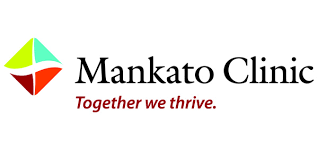 ADULT AMBULATORY INFUSION ORDER Zoledronic acid (RECLAST, ZOMETA) InfusionNAME: BIRTHDATE: Affix Patient Identification Label HereALL ORDERS MUST BE MARKED IN INK WITH A CHECKMARK (  ) TO BE ACTIVE. ALL ORDERS MUST BE MARKED IN INK WITH A CHECKMARK (  ) TO BE ACTIVE. 